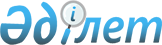 О внесении изменений в постановление Правительства Республики Казахстан от 23 июля 2002 года № 818
					
			Утративший силу
			
			
		
					Постановление Правительства Республики Казахстан от 19 июля 2007 года № 612. Утратило силу постановлением Правительства Республики Казахстан от 29 сентября 2016 года № 546
      Сноска. Утратило силу постановлением Правительства РК от 29.09.2016 № 546.
      Правительство Республики Казахстан ПОСТАНОВЛЯЕТ : 
      1. Внести в постановление Правительства Республики Казахстан от 23 июля 2002 года N 818 "О создании Межведомственного координационного совета по реализации проекта управления водными ресурсами и восстановления земель" следующие изменения: 
      в пункте 1: 
      ввести в состав Межведомственного координационного совета по реализации проекта управления водными ресурсами и восстановления земель: 
      Есимова - Министра сельского хозяйства Республики 
      Ахметжана Смагуловича Казахстан, председателем 
      Ергожина - вице-министра финансов Республики 
      Даулета Едиловича Казахстан 
      Кусаинова - вице-министра экономики и бюджетного 
      Марата Апсеметовича планирования Республики Казахстан 
      Бралиева - вице-министра охраны окружающей среды 
      Альжана Хамидулаевича Республики Казахстан 
      вывести из указанного состава: Умбетова Серика Абикеновича, Арифханова Айдара Абдразаховича, Бекжанова Жамбула Лесбековича, Коржову Наталью Артемовну. 
      2. Настоящее постановление вводится в действие со дня подписания. 
					© 2012. РГП на ПХВ «Институт законодательства и правовой информации Республики Казахстан» Министерства юстиции Республики Казахстан
				
Премьер-Министр
Республики Казахстан